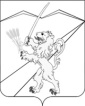 АДМИНИСТРАЦИЯ ЗАССОВСКОГО СЕЛЬСКОГО ПОСЕЛЕНИЯ ЛАБИНСКОГО РАЙОНАПОСТАНОВЛЕНИЕот 19.09.2017 г.                                                                                                                          № 74станица ЗассовскаяОб утверждении Порядка разработки, утверждения и реализации муниципальных программ и ведомственных целевых программ, Порядка проведения и  критерии оценки эффективности реализации муниципальных программ и ведомственных целевых программ Зассовского сельского поселения Лабинского района	В соответствии со статьями 179, 179.3 Бюджетного кодекса Российской Федерации п о с т а н о в л я ю:	1.Утвердить Порядок разработки, утверждения и реализации муниципальных программ и ведомственных целевых программ, Порядок проведения и критерии оценки эффективности реализации муниципальных программ и ведомственных целевых программ Зассовского сельского поселения Лабинского района (прилагается).          2. Признать утратившими силу постановления администрации Зассовского сельского поселения Лабинского района: от 04 августа 2014 года № 69 «Об утверждении Порядка принятия решения о разработке муниципальных программ Зассовского сельского поселения Лабинского района, их формирования и реализации, Порядка проведения и критериях оценки эффективности реализации муниципальных программ Зассовского сельского поселения Лабинского района»   3. Ведущему специалиста администрации Зассовского сельского поселения Лабинского района Ярославцевой Н.В. обнародовать настоящее постановление в установленном порядке   и обеспечить размещение на официальном сайте администрации Зассовского сельского поселения Лабинского района в информационно-телекоммуникационной сети «Интернет». 4. Контроль за выполнением настоящего постановления оставляю за собой. 5. Постановление вступает в силу со дня официального обнародования.Глава администрацииЗассовского сельского поселенияЛабинского района                                                           С.В. Суховеев                                                                            ПРИЛОЖЕНИЕ                                                                            УТВЕРЖДЕН                                                                    постановлением администрации                                                                    Зассовского сельского поселения                                                                    Лабинского района                                                                    от _________ № Порядок разработки, утверждения и реализации муниципальных программ и ведомственных целевых программ, Порядок проведения и критерии оценки эффективности реализации муниципальных программ и ведомственных целевых программ Зассовского сельского поселения Лабинского района1. Общие положения1.1. Порядок разработки, утверждения и реализации муниципальных программ и ведомственных целевых программ, Порядок проведения  и  критерии оценки эффективности реализации муниципальных программ и ведомственных целевых программ Зассовского сельского поселения Лабинского района (далее Порядок) в соответствии с Бюджетным кодексом Российской Федерации определяет порядок разработки, утверждения и реализации муниципальных программ и ведомственных целевых программ (далее - Программ), направленных на осуществление муниципальной политики в установленных сферах деятельности, обеспечение достижения целей и задач социально-экономического развития, оптимизацию расходов бюджета Зассовского сельского поселения Лабинского района.1.2. Муниципальная программа представляет собой увязанный по задачам, ресурсам, срокам осуществления комплекс мероприятий, инициируемых, разрабатываемых, утверждаемых и осуществляемых в соответствии с действующим законодательством Российской Федерации и настоящим Порядком, рассчитанных на срок один год и более и обеспечивающих эффективное решение задач в области муниципальной политики в установленных сферах деятельности.1.3.  Ведомственная целевая программа муниципального образования Зассовское сельское поселение Лабинского района - увязанный по задачам, ресурсам, срокам осуществления комплекс мероприятий, реализуемых одним ведомством, обеспечивающий эффективное решение одной тактической задачи развития соответствующей сферы деятельности. Ведомственная целевая программа является самостоятельным документом.1.4. Под ведомствами понимаются структурные подразделения администрации муниципального образования Зассовское сельское поселение, осуществляющие функции управления в соответствующей отрасли, наделенные полномочиями для решения стратегических задач.1.5. Тактическая задача - краткое описание ожидаемых конечных количественно измеримых, общественно значимых результатов деятельности структурного подразделения по конкретным направлениям достижения целей.1.6. Индикаторы оценки результативности муниципальных программ и ведомственных целевых программ - количественные показатели, характеризующие степень достижения целей Программ и разрабатываемые на основе системы целей, задач и показателей деятельности структурных подразделений.1.7. Основные различия между муниципальными программами и ведомственными целевыми программами:1.7.1 муниципальная программа направлена на решение нескольких задач, требующих длительных (более одного года) сроков реализации, может включать в себя несколько подпрограмм, направленных на достижение конкретных целей в рамках целевой программы, деление муниципальной целевой программы на подпрограммы осуществляется исходя из масштабности и сложности решаемых проблем, а также необходимости рациональной организации их решения;1.7.2 ведомственная целевая программа направлена на решение одной тактической задачи структурного подразделения, реализуется одним структурным подразделением;1.7.3 ведомственная целевая программа разрабатывается на срок, не превышающий одного года;1.7.4 мероприятия ведомственных целевых программ не могут дублировать мероприятия муниципальных программ, в отдельных случаях ведомственные целевые программы могут быть преобразованы в подпрограммы муниципальных программ;1.7.5. ведомственные целевые программы не подлежат делению на подпрограммы.1.8. При разработке Программ выделяются следующие этапы:- подготовка предложений и принятие решений по разработке Программ;- разработка Программ;- согласование и утверждение проектов Программ;- управление реализацией Программ и контроль за ходом их исполнения.2. Подготовка предложений и принятие решений оразработке муниципальных программ и ведомственных целевых программ2.1. Инициаторами внесения предложений о необходимости разработки проектов Программ являются структурные подразделения.2.2. Предложения о необходимости разработки проектов Программ должны содержать:- наименование проблемы и анализ причин ее возникновения;- возможные способы решения проблемы, цели и задачи Программы, сроки ее реализации;- обоснование потребности в финансовых ресурсах и указание возможных источников их финансирования;- предварительную оценку социально-экономической эффективности и последствий реализации Программы;- предложения об исполнителе (исполнителях) Программы (для муниципальной программы), сроках подготовки проекта.2.3. Решение о разработке муниципальных программ и ведомственных целевых программ принимается администрацией Зассовского сельского поселения Лабинского района и оформляется постановлением администрации Зассовского сельского поселения Лабинского района с назначением ответственных за разработку Программы. 3. Разработка муниципальных программ и ведомственных целевых программ3.1. На основании постановления администрации Зассовского сельского поселения Лабинского района структурное подразделение администрации разрабатывает проект Программы.В случае необходимости структурные подразделения вправе привлекать в качестве разработчиков программы организации в соответствии с действующим законодательством Российской Федерации о размещении заказов на поставки товаров, выполнение работ, оказание услуг для муниципальных нужд.3.2. Программа включает в себя паспорт (краткое изложение основных разделов Программы) (приложение 1) и следующие разделы:3.2.1. Характеристику (содержание) проблемы и обоснование необходимости ее решения программно-целевым методом.Раздел должен содержать постановку проблемы, включая анализ причин ее возникновения, исходных данных для оценки эффективности, обоснование ее связи с приоритетами социально-экономического развития муниципального образования Зассовское сельское поселение Лабинского района  и установленными полномочиями органов местного самоуправления Зассовского сельского поселения Лабинского района, необходимости решения проблемы программно-целевым методом, а также описание основных рисков, возможных при решении проблемы.3.2.2. Цели и задачи Программы.Раздел должен содержать четкую формулировку целей и задач Программы. Цели Программы должны соответствовать полномочиям структурных подразделений - разработчиков Программы, установленным соответствующими положениями, быть ориентированы на результат. Для муниципальной целевой программы: в случае, если предусматривается достижение нескольких взаимосвязанных целей, в рамках Программы могут разрабатываться подпрограммы по каждой из обозначенных целей.3.2.3. Ожидаемые результаты реализации Программы и показатели эффективности (измеряемые количественные показатели решения поставленных задач и хода реализации Программы по годам). Раздел Программы должен содержать описание поддающихся количественной оценке результатов реализации Программы, включая предоставление услуг определенного качества и объема, систему показателей экономической и социальной эффективности для измерения результатов реализации Программы.3.2.4. Перечень мероприятий Программы (приложение № 2).Раздел Программы должен содержать программные мероприятия, которые предлагается реализовать для решения задач Программы и достижения поставленных целей. При этом для каждого мероприятия указывается его наименование, структурное подразделение, реализующее мероприятие, сроки исполнения, объемы финансирования (всего и в том числе по годам реализации, источникам финансирования).В случае необходимости перечень программных мероприятий может оформляться приложением к Программе.3.2.5. Сроки и этапы реализации Программы.Раздел Программы должен содержать обоснование сроков достижения целей и решения задач Программы с описанием основных этапов реализации.3.2.6. Механизм реализации Программы.Раздел Программы должен содержать алгоритм реализации программных мероприятий (с увязкой по очередности, срокам реализации, проектируемым объемам, финансовым ресурсам, исполнителям).3.2.7. Финансовое обеспечение Программы.Раздел должен содержать основные положения порядка финансирования Программы, обоснование ресурсного обеспечения, необходимого для реализации Программы, а также сроки, объемы и источники финансирования. Для муниципальных программ - раздел должен включать в себя обоснование возможности привлечения (помимо средств бюджета) внебюджетных средств и средств вышестоящих бюджетов для реализации программных мероприятий и описание механизмов привлечения этих средств.Объем финансирования программных мероприятий указывается в ценах года, в котором будет осуществляться реализация указанных мероприятий (с учетом индексов-дефляторов, разрабатываемых Министерством экономического развития и торговли Российской Федерации), с разбивкой по источникам и по годам реализации Программы.3.2.8. Управление реализацией Программы и контроль за ходом ее исполнения.Раздел должен содержать подробное описание системы управления Программой и контроля за ее реализацией в соответствии с разделом 5 настоящего Порядка.3.2.9. Оценка эффективности реализации Программы.Раздел с учетом специфики Программы включает в себя показатели экономической и социальной эффективности и их целевые значения, необходимые для анализа и оценки конкретных результатов выполнения Программы, эффективности расходования средств бюджета, эффективности реализации программных мероприятий по годам или этапам в течение всего срока реализации Программы.4. Согласование и утверждение проектов муниципальных программ и ведомственных целевых программ4.1. Муниципальные программы, предлагаемые к финансированию, начиная с очередного финансового года, подлежат утверждению постановлением администрации Зассовского сельского поселения Лабинского района не позднее одного месяца до дня внесения проекта бюджета Зассовского сельского поселения Лабинского района на очередной финансовый год на рассмотрение Совета депутатов Зассовского сельского поселения Лабинского района (до 15 октября).Ведомственные целевые программы, предлагаемые к финансированию, начиная с очередного финансового года, подлежат утверждению постановлением администрации Зассовского сельского поселения Лабинского района не позднее одного месяца до дня внесения проекта бюджета Зассовского сельского поселения Лабинского района на очередной финансовый год на рассмотрение Совета депутатов Зассовского сельского поселения Лабинского района (до 15 октября).4.2. Объем бюджетных ассигнований на реализацию муниципальных программ и ведомственных целевых программ ежегодно утверждается решением Совета Зассовского сельского поселения Лабинского района об утверждении бюджета на очередной финансовый год в составе структуры расходов бюджета по соответствующей каждой Программе (подпрограмме) целевой статье расходов.4.3. Муниципальные программы и ведомственные целевые программы, принимаемые и предлагаемые к финансированию в текущем году, являются основанием для внесения изменений в бюджет на текущий финансовый год при наличии источников финансирования.Предметом согласования проекта Программы являются:- соответствие мероприятий Программы заявленной тактической задаче;- обоснованность, системность программных мероприятий, сроки их реализации;    -наличие количественных значений показателей оценки эффективности реализации Программы;    - источники финансирования и планируемые объемы финансовых ресурсов. 4.4.1. Проект Программы представляется в Контрольно-счетную палату муниципального образования Лабинский район (далее Контрольно-счетная палата) для проведения финансово-экономической экспертизы.4.4.2. В случае отрицательного заключения Контрольно-счетной палаты инициатор разработки Программы дорабатывает проект Программы с учетом замечаний.4.4. После получения положительного заключения Контрольно-счетной палаты проект Программы в обязательном порядке вносится на рассмотрение главы муниципального образования Зассовское сельское поселение Лабинского района  и утверждается его постановлением. 4.5. Структурное подразделение - разработчик Программы, обеспечивает размещение в сети Интернет на официальном сайте администрации Зассовского  сельского поселения Лабинского района текста Программы, принятой постановлением администрации Зассовского сельское поселение Лабинского района.4.6. Утвержденная Программа отражается отдельной строкой в бюджете, принятом соответствующим решением Совета Зассовского сельского поселения Лабинского района5. Управление реализацией муниципальных программ и ведомственных целевых программ, и контроль за ходом их исполнения5.1. Программы реализуются структурными подразделениями администрации Зассовского сельское поселение Лабинского района.5.2. При реализации муниципальных программ, осуществляемой несколькими структурными подразделениями, обязательно указывается структурное подразделение - координатор Программы, ответственное за общую координацию действий по реализации Программы и обеспечивающее общее управление реализацией Программы.5.3. Ответственность за реализацию Программы, целевое использование средств и достижение планируемых значений показателей ее эффективности несет Разработчик Программы.5.4. Разработчик Программы до 1 марта года, следующего за отчетным годом, готовит годовой отчет о результатах реализации Программы.Годовой отчет о результатах реализации Программы базируется на оценке эффективности ее реализации.Оценка эффективности Программы основывается на данных о значениях планируемых и фактически достигнутых значениях показателей деятельности Разработчика Программы, при этом определяются абсолютные и относительные отклонения показателей. Осуществляется анализ причин отклонений фактически достигнутых значений показателей от плановых значений.5.5. В годовом отчете указываются:- уровень достижения запланированных результатов и намеченных целей Программы;-достигнутые в отчетном периоде значения показателей эффективности реализации Программы.По показателям, не достигшим запланированного уровня, указываются предложения по их дальнейшему достижению.По мероприятиям, не завершенным в утвержденные сроки, указываются причины их невыполнения и предложения по дальнейшей реализации.5.6. Годовой отчет о реализации Программы, предоставляется на рассмотрение главы администрации Зассовского сельского  поселения Лабинского района, не позднее 1 апреля года, следующего за отчетным годом5.7. Контроль за ходом реализации Программ осуществляет Совет Зассовского сельского поселения Лабинского района.5.8. В целях текущего контроля за эффективным использованием бюджетных средств структурные подразделения предоставляют в Совет Зассовского сельского поселения Лабинского района отчеты о ходе реализации программных мероприятий, а также о финансировании и освоении бюджетных средств, выделяемых на реализацию Программ ежеквартально, в срок до 20 числа месяца, следующего за отчетным кварталом.5.9. Финансирование расходов на реализацию Программ осуществляется в порядке, установленном для исполнения бюджета.6. Порядок проведения и критерии оценки эффективности реализации муниципальных программ и ведомственных целевых программ6.1. Структурными подразделениями - разработчиками Программ ежеквартально осуществляется оценка эффективности реализации Программ (далее - Оценка) на основании данных о динамике плановых и фактически достигнутых показателей, а также затрат в разрезе Программ, тактических задач или отдельных мероприятий. Результаты произведенной оценки направляются в Совет Зассовского сельского поселения Лабинского района в сроки, установленные для предоставления информации о ходе реализации программных мероприятий.6.2. Оценка производится по следующим критериям:- степень достижения запланированных результатов и намеченных целей Программы;- степень соответствия запланированному уровню расходов.Степень достижения запланированных результатов и намеченных целей Программы определяется индикаторами, отражающими соотношение фактически достигнутых результатов с их плановыми значениями, или же индикаторами, отражающими абсолютные (относительные) отклонения фактических результатов от запланированных.Степень соответствия запланированному уровню затрат определяется индикаторами, отражающими соотношение фактически произведенных затрат с их плановыми значениями, или же индикаторами, отражающими абсолютные (относительные) отклонения фактических затрат от запланированных.6.3. В случае низкой оценки результативности реализации Программы:- если значение показателя освоения финансовых средств ниже уровня 0,8, то принимается решение о признании Программы неэффективной и ее действие приостанавливается или вносятся в нее корректировки, с предложениями о внесении изменений в бюджет;- если значение показателя освоения финансовых средств ниже 0,5, то принимается решение о прекращении реализации Программы и исключении в установленном порядке из бюджета расходов на ее реализацию.Решение о приостановлении или прекращении реализации Программы оформляется постановлением администрации Зассовского сельского поселения Лабинского района.6.4. В случае досрочного прекращения реализации Программы, а в отдельных случаях - внесения в нее корректировок, структурное подразделение обязано представить расчеты по сокращению расходов бюджета за счет исключения из него средств, ранее выделенных на реализацию данной программы.По результатам представленных расчетов не позднее чем за один месяц до дня внесения проекта решения о бюджете может быть принято решение о сокращении, начиная с очередного финансового года, бюджетных ассигнований на реализацию Программы или о досрочном прекращении ее реализации.Приложение N 1                                                                                               к ПорядкуФОРМАПАСПОРТА ПРОГРАММЫПриложение N 2к ПорядкуФОРМАПЕРЕЧНЯ МЕРОПРИЯТИЙ ПРОГРАММЫ___________________________________________________________(наименование Программы)Примечание. Используемые сокращения:<МБ> местный бюджет;<КБ> краевой бюджет;<ПД> средства от предпринимательской и иной приносящей доход деятельности.Ведущий  специалист администрацииЗассовского сельского поселенияЛабинского района                                                           Н.В. ЯрославцеваНаименование Программы               Наименование разработчика Программы  Основание для разработки Программы   Цели и задачи Программы                       Сроки реализации Программы           Объемы и источники финансирования    Контроль за исполнением ПрограммыN  
п/пНаименование
мероприятий Сроки             
реализации        
мероприятий       
(месяц/квартал/   
год)              Затраты на реализацию 
программных           
мероприятий, тыс. руб.Затраты на реализацию 
программных           
мероприятий, тыс. руб.Затраты на реализацию 
программных           
мероприятий, тыс. руб.Структурное   
подразделение,
ответственное за реализацию 
мероприятия   N  
п/пНаименование
мероприятий Сроки             
реализации        
мероприятий       
(месяц/квартал/   
год)              ВсегоВ том числе    В том числе    Структурное   
подразделение,
ответственное за реализацию 
мероприятия   N  
п/пНаименование
мероприятий Сроки             
реализации        
мероприятий       
(месяц/квартал/   
год)              ВсегоМБ, в том
числе ПД   КБ Структурное   
подразделение,
ответственное за реализацию 
мероприятия   Итого по Программе             Итого по Программе             